اطلاعات ارزیابی جامع حضوری گروه‌های آموزشی دانشگاه فردوسی مشهد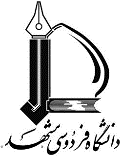 نوبت اول سال تحصیلی :  آبان ماه 1402-1401گروه آموزشی: .حقوق       رشته-گرایش:  حقوق جزا و جرم شناسیدانشکده:   حقوق و علوم سیاسیاطلاعات ارزیابی جامع حضوری گروه‌های آموزشی دانشگاه فردوسی مشهدنوبت اول سال تحصیلی :  آبان ماه 1402-1401گروه آموزشی: .حقوق       رشته-گرایش:  حقوق جزا و جرم شناسیدانشکده:   حقوق و علوم سیاسیاطلاعات ارزیابی جامع حضوری گروه‌های آموزشی دانشگاه فردوسی مشهدنوبت اول سال تحصیلی :  آبان ماه 1402-1401گروه آموزشی: .حقوق       رشته-گرایش:  حقوق جزا و جرم شناسیدانشکده:   حقوق و علوم سیاسیاطلاعات ارزیابی جامع حضوری گروه‌های آموزشی دانشگاه فردوسی مشهدنوبت اول سال تحصیلی :  آبان ماه 1402-1401گروه آموزشی: .حقوق       رشته-گرایش:  حقوق جزا و جرم شناسیدانشکده:   حقوق و علوم سیاسیاطلاعات ارزیابی جامع حضوری گروه‌های آموزشی دانشگاه فردوسی مشهدنوبت اول سال تحصیلی :  آبان ماه 1402-1401گروه آموزشی: .حقوق       رشته-گرایش:  حقوق جزا و جرم شناسیدانشکده:   حقوق و علوم سیاسینام درساسامی کمیته ارزیابی جامع به تفکیک درسفهرست کامل منابع ارزیابیارزیابی کتبیارزیابی شفاهینام درساسامی کمیته ارزیابی جامع به تفکیک درسفهرست کامل منابع ارزیابییکشنبه     22/08/1401سه شنبه   24 /08/1401جامعه شناسی کیفری و فلسفه حقوق کیفریدکتر عبدالرضا جوان جعفریمباحث کلاسمقالات دکتر جوان جعفری در زمینه فلسفه حقوق کیفری و جامعه شناسی کیفریکتاب مشترک دکتر جوان جعفری و دکتر ساداتی                   8-108-12منبع جرم شناسیدکتر سیدمهدی سید زاده دانشنامه بزه دیده شناسی و پیشگیری از جرم، دو جلد، جلد اول و نیمی از جلد دوم10-128-12منبع حقوق کیفری (عمومی و اختصاصی)دکتر سید حسین حسینیمباحث کلاسمقالات مرتبط با قواعد عمومی توصیف کیفری12-148-12